Dobra forma (dobraforma.ku.edu) Module 5.1 Завдання 3Transcript Що ти любиш пити вранці?Що ти читаєш?Що Ви вивчаєте в університеті?Що ти слухаєш?Що ми замовляємо?Що Ви пишете?Що ти готуєш?Що ти шукаєш?This work is licensed under a  
Creative Commons Attribution-NonCommercial 4.0 International License. 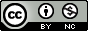 